21 мая в КГКОУ Школа 1 прошли  краевые курсы повышения квалификации для педагогов дополнительного образования. Согласно  программы курсов, ее участники посетили занятие кружка «Школа настольного тенниса для детей» для обучающихся 3-4 классов. Занятие с ребятами проводила учитель физической культуры Ведерникова И.В. После окончания занятия, ребята  и педагог услышали много теплых и восторженных слов в свой адрес. 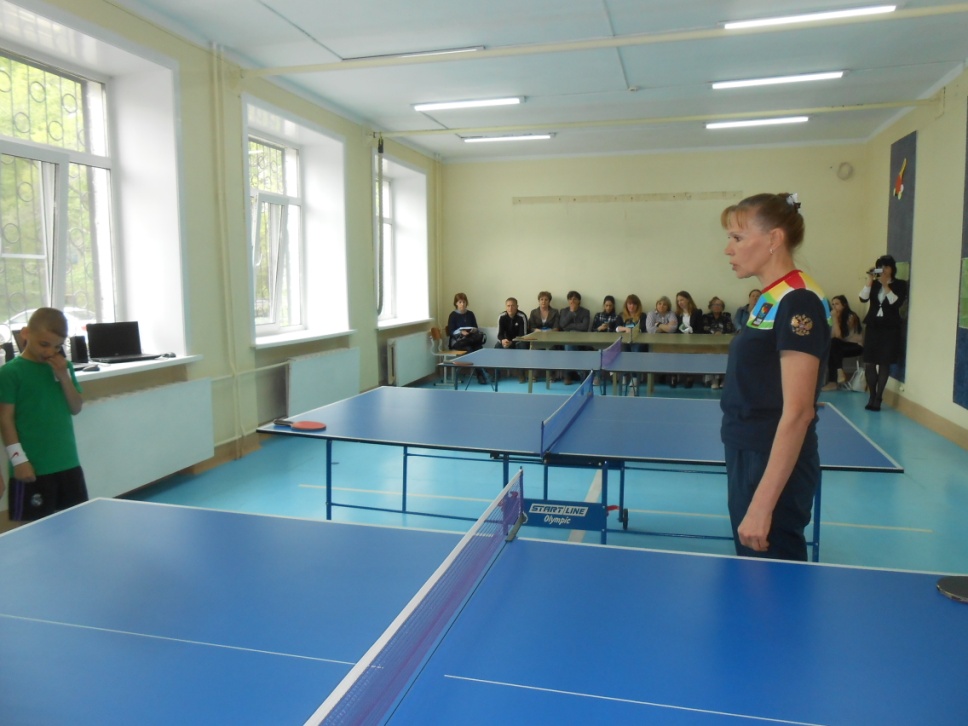 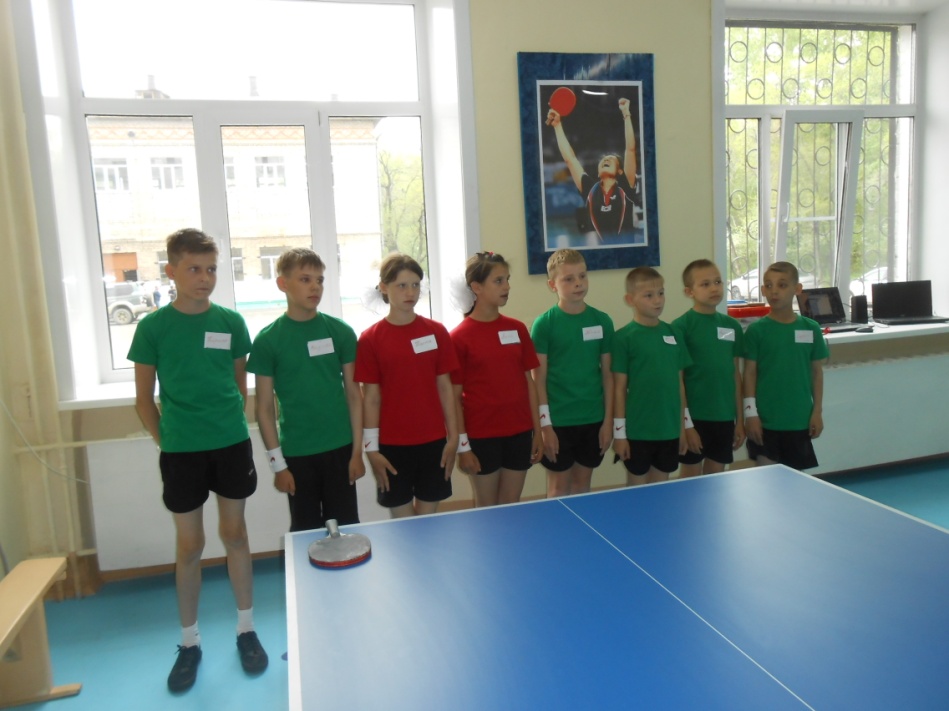 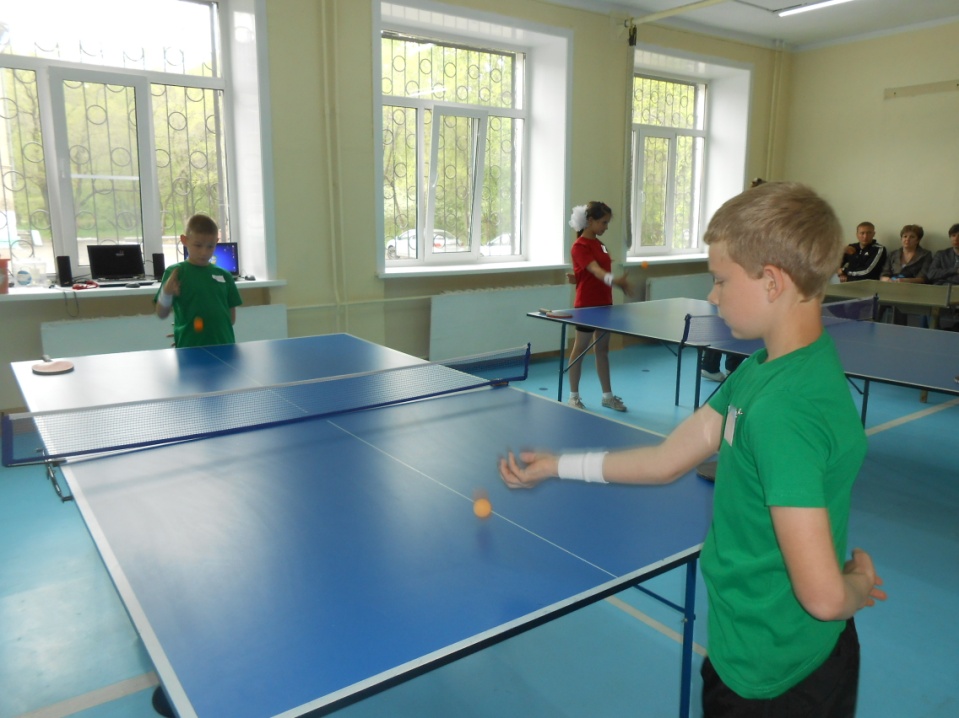 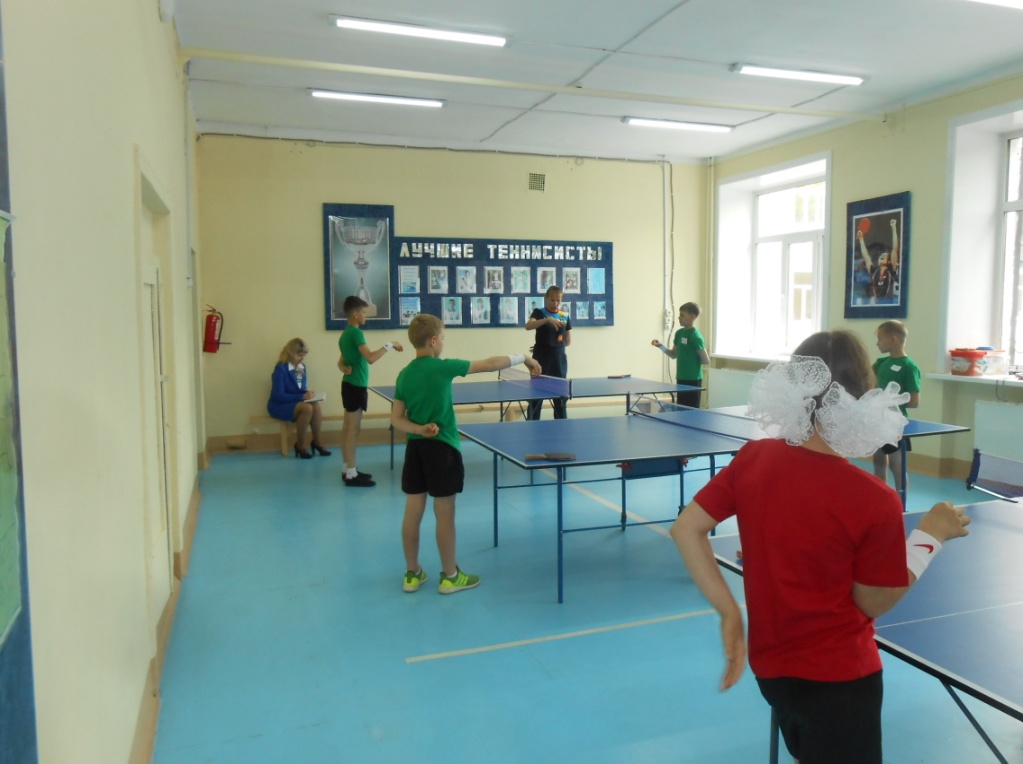 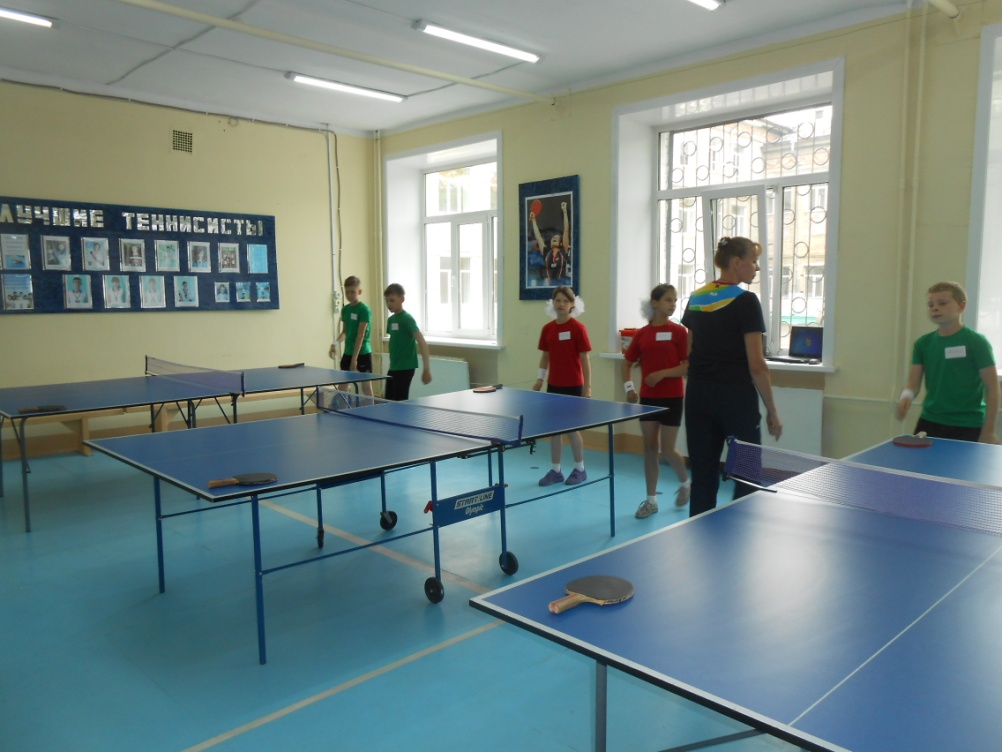 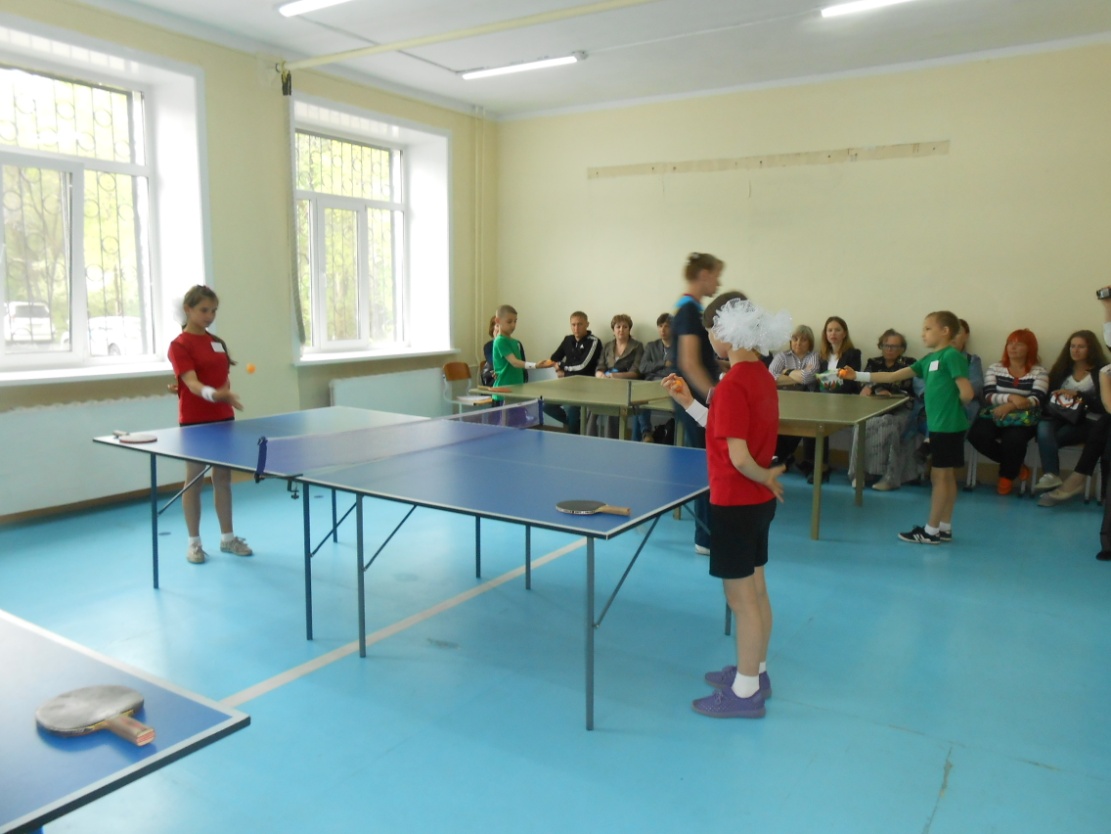 